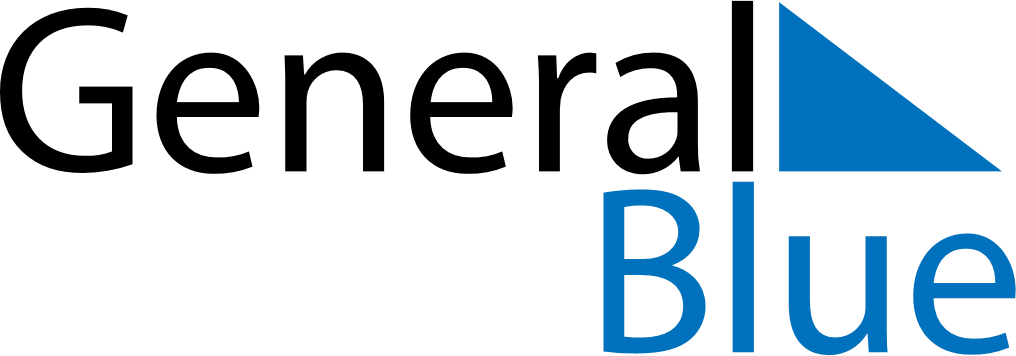 January 2024January 2024January 2024January 2024January 2024January 2024Silkeborg, DenmarkSilkeborg, DenmarkSilkeborg, DenmarkSilkeborg, DenmarkSilkeborg, DenmarkSilkeborg, DenmarkSunday Monday Tuesday Wednesday Thursday Friday Saturday 1 2 3 4 5 6 Sunrise: 8:54 AM Sunset: 3:55 PM Daylight: 7 hours and 1 minute. Sunrise: 8:54 AM Sunset: 3:56 PM Daylight: 7 hours and 2 minutes. Sunrise: 8:53 AM Sunset: 3:57 PM Daylight: 7 hours and 4 minutes. Sunrise: 8:53 AM Sunset: 3:59 PM Daylight: 7 hours and 5 minutes. Sunrise: 8:52 AM Sunset: 4:00 PM Daylight: 7 hours and 7 minutes. Sunrise: 8:52 AM Sunset: 4:01 PM Daylight: 7 hours and 9 minutes. 7 8 9 10 11 12 13 Sunrise: 8:51 AM Sunset: 4:03 PM Daylight: 7 hours and 11 minutes. Sunrise: 8:51 AM Sunset: 4:04 PM Daylight: 7 hours and 13 minutes. Sunrise: 8:50 AM Sunset: 4:06 PM Daylight: 7 hours and 15 minutes. Sunrise: 8:49 AM Sunset: 4:08 PM Daylight: 7 hours and 18 minutes. Sunrise: 8:48 AM Sunset: 4:09 PM Daylight: 7 hours and 20 minutes. Sunrise: 8:48 AM Sunset: 4:11 PM Daylight: 7 hours and 23 minutes. Sunrise: 8:47 AM Sunset: 4:13 PM Daylight: 7 hours and 26 minutes. 14 15 16 17 18 19 20 Sunrise: 8:46 AM Sunset: 4:14 PM Daylight: 7 hours and 28 minutes. Sunrise: 8:44 AM Sunset: 4:16 PM Daylight: 7 hours and 31 minutes. Sunrise: 8:43 AM Sunset: 4:18 PM Daylight: 7 hours and 34 minutes. Sunrise: 8:42 AM Sunset: 4:20 PM Daylight: 7 hours and 37 minutes. Sunrise: 8:41 AM Sunset: 4:22 PM Daylight: 7 hours and 40 minutes. Sunrise: 8:40 AM Sunset: 4:24 PM Daylight: 7 hours and 44 minutes. Sunrise: 8:38 AM Sunset: 4:26 PM Daylight: 7 hours and 47 minutes. 21 22 23 24 25 26 27 Sunrise: 8:37 AM Sunset: 4:28 PM Daylight: 7 hours and 50 minutes. Sunrise: 8:35 AM Sunset: 4:30 PM Daylight: 7 hours and 54 minutes. Sunrise: 8:34 AM Sunset: 4:32 PM Daylight: 7 hours and 57 minutes. Sunrise: 8:32 AM Sunset: 4:34 PM Daylight: 8 hours and 1 minute. Sunrise: 8:31 AM Sunset: 4:36 PM Daylight: 8 hours and 5 minutes. Sunrise: 8:29 AM Sunset: 4:38 PM Daylight: 8 hours and 8 minutes. Sunrise: 8:28 AM Sunset: 4:40 PM Daylight: 8 hours and 12 minutes. 28 29 30 31 Sunrise: 8:26 AM Sunset: 4:42 PM Daylight: 8 hours and 16 minutes. Sunrise: 8:24 AM Sunset: 4:44 PM Daylight: 8 hours and 20 minutes. Sunrise: 8:22 AM Sunset: 4:47 PM Daylight: 8 hours and 24 minutes. Sunrise: 8:20 AM Sunset: 4:49 PM Daylight: 8 hours and 28 minutes. 